LE BULLETIN DE MAI			7/8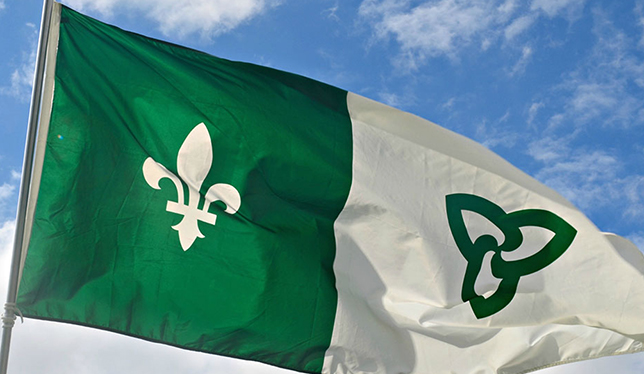 Bonjour!Est-ce vraiment le mois de mai ? C’est incroyable  ! Most students did an amazing job with their French speaking area or country project. Several of these projects will be displayed in the school this month. The focus in French this month will be on listening and reading activities as well as the review of pertinent grammatical concepts that were taught this year. Students, please start rereading and reviewing your notes now. A comprehensive French evaluation will take place the last week of May for both the grade 7 and 8 students.As always, if there are any French grammatical points that require extra assistance, please do not hesitate to ask or to come during recess for extra help.  In Music, we are shifting this month from instrumental music to singing in harmony and practising music theory exercises (ex. note names, note values and dynamic markers).Did you hear the news? Our James Hillier School Choir has been asked to sing the Canadian National Anthem at the Brantford Red Sox evening home game on Wednesday, June 12th at the Arnold Anderson Stadium in Brantford! Congratulations to all of the choir members from this year’s and last year’s choir. Que les jeux commencement!(Let the games begin!)Bonne journée,Mme Sorensen